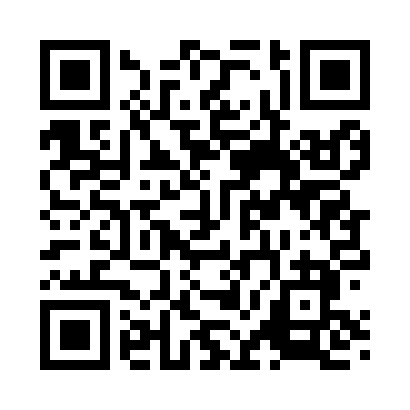 Prayer times for Persia, Iowa, USAMon 1 Jul 2024 - Wed 31 Jul 2024High Latitude Method: Angle Based RulePrayer Calculation Method: Islamic Society of North AmericaAsar Calculation Method: ShafiPrayer times provided by https://www.salahtimes.comDateDayFajrSunriseDhuhrAsrMaghribIsha1Mon4:115:521:265:289:0010:422Tue4:115:531:275:289:0010:413Wed4:125:531:275:289:0010:414Thu4:135:541:275:289:0010:405Fri4:145:551:275:288:5910:406Sat4:155:551:275:288:5910:397Sun4:165:561:275:298:5910:398Mon4:175:571:285:298:5810:389Tue4:185:571:285:298:5810:3710Wed4:195:581:285:298:5710:3611Thu4:205:591:285:298:5710:3512Fri4:215:591:285:298:5610:3513Sat4:226:001:285:288:5610:3414Sun4:236:011:285:288:5510:3315Mon4:246:021:285:288:5410:3216Tue4:266:031:285:288:5410:3117Wed4:276:041:295:288:5310:3018Thu4:286:041:295:288:5210:2919Fri4:296:051:295:288:5210:2720Sat4:316:061:295:288:5110:2621Sun4:326:071:295:288:5010:2522Mon4:336:081:295:278:4910:2423Tue4:346:091:295:278:4810:2224Wed4:366:101:295:278:4710:2125Thu4:376:111:295:278:4610:2026Fri4:396:121:295:268:4610:1827Sat4:406:131:295:268:4510:1728Sun4:416:141:295:268:4410:1629Mon4:436:151:295:258:4210:1430Tue4:446:161:295:258:4110:1331Wed4:456:161:295:258:4010:11